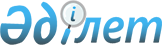 О внесении изменений в решение Темирского районного маслихата от 29 декабря 2022 года № 287 "Об утверждении бюджета Жаксымайского сельского округа на 2023–2025 годы"
					
			С истёкшим сроком
			
			
		
					Решение Темирского районного маслихата Актюбинской области от 14 ноября 2023 года № 96. Прекращено действие в связи с истечением срока
      Темирский районный маслихат РЕШИЛ:
      1. Внести в решение Темирского районного маслихата от 29 декабря 2022 года № 287 "Об утверждении бюджета Жаксымайского сельского округа на 2023–2025 годы" следующие изменения:
      пункт 1 изложить в новой редакции:
      "1. Утвердить бюджет Жаксымайского сельского округа на 2023–2025 годы согласно приложениям 1, 2 и 3 к настоящему решению, в том числе на 2023 год в следующих объемах:
      1) доходы – 122 808 тысяч тенге, в том числе:
      налоговые поступления – 7 720 тысяч тенге;
      неналоговые поступления – 100 тысяч тенге;
      поступления от продажи основного капитала – 150 тысяч тенге;
      поступления трансфертов – 114 838 тысяч тенге, в том числе:
      субвенция – 23 597 тысяч тенге;
      2) затраты – 122 878,7 тысяч тенге;
      3) чистое бюджетное кредитование – 0 тенге, в том числе:
      бюджетные кредиты – 0 тенге;
      погашение бюджетных кредитов – 0 тенге;
      4) сальдо по операциям с финансовыми активами – 0 тенге, в том числе:
      приобретение финансовых активов – 0 тенге;
      поступления от продажи финансовых активов государства – 0 тенге;
      5) дефицит (профицит) бюджета – -70,7 тысяч тенге;
      6) финансирование дефицита (использование профицита) бюджета – 70,7 тысяч тенге, в том числе:
      поступление займов – 0 тенге;
      погашение займов – 0 тенге;
      используемые остатки бюджетных средств – 70,7 тысяч тенге.";
      пункт 6 изложить в новой редакции:
      "6. Учесть в бюджете Жаксымайского сельского округа на 2023 год поступления целевых текущих трансфертов из районного бюджета в сумме 16 290 тысяч тенге.
      Распределение указанных сумм целевых текущих трансфертов определяется на основании решения акима Жаксымайского сельского округа.".
      2. Приложение 1 к указанному решению изложить в новой редакции согласно приложению к настоящему решению.
      3. Настоящее решение вводится в действие с 1 января 2023 года. Бюджет Жаксымайского сельского округа на 2023 год
					© 2012. РГП на ПХВ «Институт законодательства и правовой информации Республики Казахстан» Министерства юстиции Республики Казахстан
				
      Председатель Темирского районного маслихата 

Б. Шаимов
Приложение к решению Темирского районного маслихата от 14 ноября 2023 года № 96Приложение 1 к решению Темирского районного маслихата от 29 декабря 2022 года № 287
Категория
Категория
Категория
Категория
Сумма (тысяч тенге)
Класс
Класс
Класс
Сумма (тысяч тенге)
Подкласс
Подкласс
Сумма (тысяч тенге)
Наименование
Сумма (тысяч тенге)
І. Доходы
122808
1
Налоговые поступления
7720
01
Подоходный налог
2730
2
Индивидуальный подоходный налог
2730
04
Налоги на собственность
4490
1
Налоги на имущество
230
3
Земельный налог
60
4
Налог на транспортные средства
3800
5
Единый земельный налог
400
05
Внутренние налоги на товары, работы и услуги
500
3
Поступления за использование природных и других ресурсов
500
2
Неналоговые поступления
100
06
Прочие неналоговые поступления
100
1
Прочие неналоговые поступления
100
3
Поступления от продажи основного капитала
150
03
Продажа земли и нематериальных активов
150
1
Продажа земли
150
4
Поступления трансфертов
114838
02
Трансферты из вышестоящих органов государственного управления
114838
3
Трансферты из районного (города областного значения) бюджета
114838
Функциональная группа
Функциональная группа
Функциональная группа
Функциональная группа
Функциональная группа
Сумма (тысяч тенге)
Функциональная подгруппа
Функциональная подгруппа
Функциональная подгруппа
Функциональная подгруппа
Сумма (тысяч тенге)
Администратор БП
Администратор БП
Администратор БП
Сумма (тысяч тенге)
Программа
Программа
Сумма (тысяч тенге)
Наименование
Сумма (тысяч тенге)
II. Затраты
122878,7
01
Государственные услуги общего характера
35192,8
1
Представительные, исполнительные и другие органы, выполняющие общие функции государственного управления
35192,8
124
Аппарат акима города районного значения, села, поселка, сельского округа
35192,8
001
Услуги по обеспечению деятельности акима города районного значения, села, поселка, сельского округа
34372,8
022
Капитальные расходы государственного органа
820
07
Жилищно-коммунальное хозяйство
11537
3
Благоустройство населенных пунктов
11537
124
Аппарат акима города районного значения, села, поселка, сельского округа
11537
008
Освещение улиц в населенных пунктах
2866
009
Обеспечение санитарии населенных пунктов
1440
011
Благоустройство и озеленение населенных пунктов
7231
13
Прочие
76148
9
Прочие
76148
124
Аппарат акима города районного значения, села, поселка, сельского округа
76148
040
Реализация мероприятий для решения вопросов обустройства населенных пунктов в реализацию мер по содействию экономическому развитию регионов в рамках Государственной программы развития регионов до 2025 года
1197
057
Реализация мероприятий по социальной и инженерной инфраструктуре в сельских населенных пунктах в рамках проекта "Ауыл-Ел бесігі"
74951
15
Трансферты
0,9
1
Трансферты
0,9
124
Аппарат акима города районного значения, села, поселка, сельского округа
0,9
048
Возврат неиспользованных (неиспользованных) целевых трансфертов
0,9
III. Чистое бюджетное кредитование
0
Бюджетные кредиты
0
Категория
Категория
Категория
Категория
Сумма (тысяч тенге)
Класс
Класс
Класс
Сумма (тысяч тенге)
Подкласс
Подкласс
Сумма (тысяч тенге)
Наименование
Сумма (тысяч тенге)
5
Погашение бюджетных кредитов
0
01
Погашение бюджетных кредитов
0
1
Погашение бюджетных кредитов, выданных из государственного бюджета
0
Функциональная группа
Функциональная группа
Функциональная группа
Функциональная группа
Функциональная группа
Сумма (тысяч тенге)
Функциональная подгруппа
Функциональная подгруппа
Функциональная подгруппа
Функциональная подгруппа
Сумма (тысяч тенге)
Администратор БП
Администратор БП
Администратор БП
Сумма (тысяч тенге)
Программа
Программа
Сумма (тысяч тенге)
Наименование
Сумма (тысяч тенге)
IV. Сальдо по операциям с финансовыми активами
0
V. Дефицит (профицит) бюджета
-70,7
VІ. Финансирование дефицита (использование профицита) бюджета
70,7
Категория
Категория
Категория
Категория
Сумма (тысяч тенге)
Класс
Класс
Класс
Сумма (тысяч тенге)
Подкласс
Подкласс
Сумма (тысяч тенге)
Наименование
Сумма (тысяч тенге)
8
Используемые остатки бюджетных средств
70,7
01
Остатки бюджетных средств
70,7
1
Свободные остатки бюджетных средств
70,7